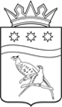 АДМИНИСТРАЦИЯ БЛАГОВЕЩЕНСКОГО МУНИЦИПАЛЬНОГО ОКРУГААМУРСКОЙ ОБЛАСТИП О С Т А Н О В Л Е Н И Е18.04.2023 				                                                                          № 864г. БлаговещенскВ целях организации работы администрации Благовещенского муниципального округа  по осуществлению контроля за соблюдением концессионерами условий концессионных соглашений, заключенных в отношении муниципального имущества Благовещенского муниципального округа, в соответствии с Федеральным законом от 21.07.2005      № 115-ФЗ    «О концессионных соглашениях»,  руководствуясь статьями 50, 51 Федерального закона от 06.10.2003 № 131-ФЗ «Об общих принципах организации местного самоуправления в Российской Федерации», администрация Благовещенского муниципального округап о с т а н о в л я е т:1. Утвердить Порядок осуществления концедентом контроля за соблюдением концессионерами условий концессионных соглашений, заключенных в отношении муниципального имущества Благовещенского муниципального округа, согласно Приложению № 1 к настоящему постановлению.2. Опубликовать настоящее постановление в газете «Амурская земля и люди», разместить в информационно-телекоммуникационной сети «Интернет» на официальном сайте  Благовещенского муниципального округа.3. Контроль за исполнением настоящего постановления оставляю за собой.Глава Благовещенского муниципального округа                                                                                      Д.В. СалтыковПОРЯДОКосуществления концедентом контроля за соблюдением концессионерами условий концессионных соглашений, заключенных в отношении муниципального имущества Благовещенского муниципального округа 1. Общие положения1.1. Настоящий Порядок осуществления концедентом  контроля за соблюдением концессионерами условий концессионных соглашений, заключенных в отношении муниципального имущества Благовещенского муниципального округа (далее – Порядок) разработан в целях регламентирования контроля за соблюдением концессионерами условий концессионных соглашений, заключенных в отношении муниципального имущества Благовещенского муниципального округа, где концедентом является администрация Благовещенского муниципального округа.1.2. Полномочия концедента при исполнении концессионных соглашений осуществляют управление имущественных и земельных отношений администрации Благовещенского муниципального округа и управление жизнеобеспечения администрации Благовещенского муниципального округа.Контроль за соблюдением концессионерами условий концессионного соглашения осуществляется управлением имущественных и земельных отношений администрации Благовещенского муниципального округа и управлением жизнеобеспечения администрации Благовещенского муниципального округа (далее - ответственный уполномоченный орган), в лице их представителей (должностных лиц) в пределах прав и обязанностей, установленных настоящим Порядком.Для осуществления контроля за соблюдением концессионерами условий концессионного соглашения создается рабочая группа контроля, состоящая из:1)  должностных лиц ответственного уполномоченного органа;2) должностных лиц иных структурных подразделений администрации Благовещенского муниципального округа (при необходимости).Руководителем рабочей группы является первый заместитель главы администрации Благовещенского муниципального округа или лицо, его замещающее.При осуществлении контроля за соблюдением концессионерами условий концессионного соглашения в рабочую группу могут быть включены должностные лица уполномоченного органа Амурской области при наличии третьей самостоятельной стороны концессионного соглашения в лице уполномоченного органа Амурской области.1.3. Контроль за соблюдением концессионерами условий концессионных соглашений, заключенных в отношении муниципального имущества Благовещенского муниципального округа, осуществляется в рамках ч.4. ст.9 Федерального закона от 21.07.2005 № 115-ФЗ «О концессионных соглашениях»  по мере необходимости,  но не реже  двух раз  в год.1.4. Предметом контроля за соблюдением концессионерами условий концессионных соглашений, заключенных в отношении муниципального имущества Благовещенского муниципального округа (далее - Контроль) является, в том числе:1) контроль за исполнением обязательств по соблюдению сроков создания и (или) реконструкции объекта концессионного соглашения;2) контроль за исполнением концессионером обязательств по осуществлению инвестиций в создание и (или) реконструкцию объекта концессионного соглашения;3) контроль за исполнением концессионером обязательств по обеспечению соответствия технико-экономических показателей объекта концессионного соглашения установленным концессионным соглашением технико-экономическим показателям;4) контроль за исполнением концессионером обязательств по осуществлению деятельности, предусмотренной концессионным соглашением;5) контроль по использованию (эксплуатации) объекта концессионного соглашения концессионером в соответствии с целями, установленными концессионным соглашением.1.5. Контрольные мероприятия осуществляются структурными подразделениями администрации Благовещенского муниципального округа, ответственными за осуществление определенного предмета контроля, в рамках своих полномочий:1) Управление имущественных и земельных отношений администрации Благовещенского муниципального округа: - в рамках контроля за исполнением обязательств по соблюдению сроков создания и (или) реконструкции объекта концессионного соглашения;- в рамках контроля по использованию (эксплуатации) объекта концессионного соглашения концессионером в соответствии с целями, установленными концессионным соглашением;- в рамках контроля за исполнением концессионером обязательств по осуществлению инвестиций в создание и (или) реконструкцию объекта концессионного соглашения.2) Управление жизнеобеспечения администрации Благовещенского муниципального округа:- в рамках контроля за исполнением концессионером обязательств по обеспечению соответствия технико-экономических показателей объекта концессионного соглашения установленным концессионным соглашением технико-  экономическим показателям; - в рамках контроля за исполнением концессионером обязательств по осуществлению деятельности, предусмотренной концессионным соглашением;2. Организация проведения контроля2.1. Контроль осуществляется в форме выездных и (или) документарных проверок (далее – контрольные мероприятия).Выездная проверка осуществляется по месту нахождения имущества Благовещенского муниципального округа, являющегося объектом концессионного соглашения.Документарная проверка проводится по месту нахождения ответственного уполномоченного органа и состоит в исследовании информации, документов и материалов, представленных концессионером по запросам ответственного уполномоченного органа.2.2. В зависимости от основания проведения проводятся плановые и внеплановые проверки.2.3. Основанием для проведения:-  плановых проверок в соответствии со ст.8.п.2. Федерального закона от 21.07.2005 № 115-ФЗ «О концессионных соглашениях»  являются:1) Осуществление в установленные концессионным соглашением сроки создание и (или) реконструкцию объекта концессионного соглашения и его использование (эксплуатация);2) Использование (эксплуатация) объекта концессионного соглашения в целях и в порядке, которые установлены концессионным соглашением;3) Осуществление деятельности, предусмотренной концессионным соглашением; 4)  Поддержание объекта концессионного соглашения в исправном состоянии, проведение за свой счет текущего ремонта и капитального ремонта; - внеплановых проверок являются:1) требования прокурора о проведении внеплановой проверки в рамках надзора за исполнением законодательства Российской Федерации при соблюдении концессионерами условий концессионных соглашений, заключенных в отношении муниципального имущества Благовещенского муниципального округа;2) поступление в  администрацию Благовещенского муниципального  округа  обращений и (или) заявлений граждан, индивидуальных предпринимателей и организаций, из средств массовой информации о нарушениях соблюдения концессионерами условий концессионного соглашения, заключенных в отношении муниципального имущества Благовещенского муниципального округа;3) проведение проверки исполнения устранения ранее выявленных нарушений;2.4. Основанием для начала проведения контрольных мероприятий является распорядительный акт руководителя рабочей группы контроля, принимаемый в виде  решения  (далее - распорядительный акт на проведение контроля).Распорядительный акт на проведение контроля подготавливается должностным лицом, входящим в рабочую группу по контролю за соблюдением концессионером условий концессионного соглашения.Распорядительный акт руководителя рабочей группы контроля о проведении контрольных мероприятий должен содержать следующую информацию: наименование концессионера, с которым заключено концессионное соглашение в отношении муниципального имущества  Благовещенского муниципального округа, основания проверки, предмет Контроля, проверяемый период, форма Контроля, срок проведения контрольного мероприятия, должности, фамилии и инициалы должностных лиц, входящих в рабочую группу по контролю за соблюдением концессионерами условий концессионных соглашений.2.5. Должностное лицо, входящее в рабочую группу по контролю за соблюдением концессионерами условий концессионного соглашения, уведомляет концессионера, с которым заключено концессионное соглашение в отношении муниципального имущества Благовещенского муниципального округа, о проведении контрольного мероприятия путем вручения (направления) копии распорядительного акта на проведение контроля о проведении контрольных мероприятий, не позднее чем за 10 (десять)  календарных дней до даты начала проведения плановой проверки, не позднее чем за 3 (три) календарных  дня до даты начала внеплановой проверки.3. Сроки осуществления контроля3.1. Срок проведения контрольного мероприятия не может составлять более 30 (тридцати) календарных дней и может быть продлен только один раз не более чем на 30 (тридцать) календарных дней.3.2. При продлении срока проведения контрольного мероприятия руководителем рабочей группы по контролю за соблюдением концессионерами условий концессионного соглашения принимается распорядительный акт о продлении срока проведения контрольных мероприятий с указанием  причин такого продления.Должностное лицо, входящее в рабочую группу по контролю за соблюдением концессионерами условий концессионного соглашения, уведомляет концессионера, с которым заключено концессионное соглашение в отношении муниципального имущества Благовещенского муниципального округа, о продлении срока проведения контрольных мероприятий путем вручения (направления) распорядительного акта о продлении срока проведения контрольных мероприятий не позднее чем за 1 (один) рабочий день до срока окончания проведения контрольных мероприятий по проверке на основании первоначального распорядительного акта.4. Права и обязанности уполномоченных органов контроля, должностных лиц рабочей группы контроля, концессионера4.1. При проведении контрольного мероприятия концессионер  обязан:1) представлять документы, материалы, объяснения в письменной форме, информацию по исполнению концессионного соглашения, в срок не более 15 (пятнадцати) календарных дней, с момента получения запроса ответственного уполномоченного органа, а также давать объяснения в устной форме;2) обеспечить ответственному уполномоченному органу беспрепятственный доступ к объекту концессионного соглашения;3) устранить нарушения, выявленные в результате проверки, в разумный срок и уведомить концедента об окончании работ по устранению указанных нарушений, в случае отсутствия фактов оспаривания результатов проверки.4.2. При проведении контрольного мероприятия концессионер, с которым заключено концессионное соглашение в отношении муниципального имущества Благовещенского муниципального округа, вправе:1) знакомиться с материалами контрольного мероприятия;2) направлять мотивированные возражения (разногласия) по поводу обстоятельств, изложенных в акте о результате контроля.4.3. При проведении контрольных мероприятий должностные лица рабочей группы Контроля обязаны:1) соблюдать законодательство о концессионных соглашениях в Российской Федерации, права и законные интересы концессионера;2) для проведения осмотра объектов концессионного соглашения направить концессионеру предварительное уведомление, которое должно содержать информацию о времени, месте, сроках проведения, а также лицах, осуществляющих контрольные мероприятия не позднее, чем за 3 (три) рабочих дня до начала осмотра. Результаты контрольных мероприятий, проведенных с нарушением порядка уведомления, являются недействительными;3) не препятствовать руководителю концессионера или лицу, его замещающему, присутствовать при проведении контрольных мероприятий и давать разъяснения по вопросам, относящимся к предмету контрольного мероприятия.4.4. При проведении контрольных мероприятий должностные лица рабочей группы Контроля вправе:1) запрашивать и получать документы и информацию, необходимые для проведения контрольных мероприятий;2) получать необходимые объяснения в письменной форме, в форме электронного документа и (или) устной форме по вопросам осуществления Контроля;3) беспрепятственно посещать, осматривать любое имущество Благовещенского муниципального округа, переданное концессионеру и (или) созданное концессионером по концессионному соглашению, а также имущество Благовещенского муниципального округа, переданное концессионеру в целях исполнения условий концессионного соглашения;4) производить фотосъемку, видеосъемку любого имущества Благовещенского муниципального округа, переданного концессионеру и (или) созданного концессионером по концессионному соглашению; 4.5. Ответственный уполномоченный орган Контроля, должностные лица рабочей группы Контроля не вправе:1) вмешиваться в осуществление хозяйственной деятельности концессионера, кроме деятельности, касающейся исполнения прав и обязательств, предусмотренных концессионным соглашением;2) разглашать сведения, отнесенные концессионным соглашением к сведениям конфиденциального характера или являющиеся коммерческой тайной.4.6. Надлежащим уведомлением (направлением) при применении настоящего Порядка является отправка адресату соответствующей информации по почте заказным письмом с уведомлением, либо телеграммой, либо посредством факсимильной связи, либо по адресу электронной почты, либо с использованием иных средств связи и доставки, обеспечивающих фиксирование такого уведомления (направления).5. Оформление результатов контрольных мероприятий5.1. Результаты контрольного мероприятия оформляются актом о результатах контроля за соблюдением условий концессионного соглашения, заключенного в отношении муниципального имущества Благовещенского муниципального округа (далее – Акт), согласно Приложению № 1 к настоящему Порядку.5.2. Структурные подразделения, ответственные за осуществление определенного предмета Контроля, в рамках своих полномочий, в течение 5 (пяти) рабочих дней со дня окончания проверки направляют должностному лицу, входящему в рабочую группу по контролю за соблюдением концессионером условий концессионного соглашения, которым был подготовлен распорядительный акт на проведение Контроля, информацию о результатах контрольных мероприятий, проведенных в ходе проверки, для составления Акта. 5.3. Акт подписывается должностными лицами, входящими в рабочую группу Контроля, уполномоченными на проведение контрольных мероприятий, должностными лицами иных структурных подразделений администрации Благовещенского муниципального округа (при необходимости), а также концессионером.5.4. Акт составляется в день окончания проверки либо за  пять дней до окончания проверки,  в двух экземплярах, один из которых с копиями приложений в течение 5 (пяти) рабочих дней с момента составления акта, направляется (вручается) руководителю концессионера или лицу, его замещающему на подпись. Акт может быть направлен в форме электронного документа, подписанного усиленной квалифицированной электронной подписью руководителя рабочей группы Контроля.5.5. В случае несогласия с фактами, выводами, предложениями, изложенными в Акте руководитель концессионера или лицо, его замещающее, вправе указать свои возражения в акте о результатах контроля или отказаться от подписания данного акта и предоставить свои письменные возражения в течение 10 (десяти) рабочих дней с даты получения Акта.5.6. В случае представления в установленные сроки концессионером или лицом, его замещающим возражений по Акту,  должностное (ые) лицо(а) рабочей группы контроля, в течение 10 (десяти) рабочих дней со дня поступления этих возражений, рассматривает обоснованность представленных возражений и в случае несогласия с заявленными возражениями, указывает в Акте соответствующие доводы.5.7. Акт о результатах контроля в течение 5 (пяти) рабочих дней с даты составления данного акта размещается должностным лицом группы контроля в информационно – телекоммуникационной сети «Интернет» на официальном сайте Благовещенского муниципального округа в порядке, предусмотренном законодательством Российской Федерации. Доступ к указанному акту обеспечивается в течение срока действия концессионных соглашений и после окончания их срока действия в течение 3 (трех) лет. Приложение № 1к Порядку осуществленияконцедентом контроля засоблюдением концессионерамиусловий концессионныхсоглашений, заключенных вотношении муниципальногоимущества Благовещенскогомуниципального округаАКТо результатах контроля за соблюдением_________________________________ условий(наименование концессионера)концессионного соглашения, заключенного в отношениимуниципального имущества Благовещенского муниципального округа_________________                            ______________         (место составления)                                                                                                        (дата и время )На основании: __________________________________________________________________________________________________________________________________________________________________________________________________________________________________________________________________________________________________________________________________________________________________       (вид документа с указанием реквизитов (номер, дата) распорядительного акта)Концедент: ______________________________________________________________________________________________________________________________________________была проведена _________________________________________________________                                                              (плановая/внеплановая, документарная/выездная)проверка соблюдения условий концессионного соглашения, заключенного в отношении муниципального имущества Благовещенского муниципального округа с ____________________________________________________________________________________________________________________________________________(наименование юридического лица, фамилия, имя, отчество (последнее - при наличии) индивидуального предпринимателя) - концессионера)Проверка проводилась рабочей группой в следующем составе:__________________ ________________________________________________________________________________________________________________________________________________________________________________________________________________________________________________________________________________________________________________________________________________________________________________________________________________________________________________________________________________________________________________(фамилия, имя, отчество (последнее - при наличии), должность должностного лица (должностных лиц), входивших в рабочую группу должностных лиц,  уполномоченных органов проводившего(их) проверку)Общая продолжительность проверки: _______________________________________________________________________(общая  продолжительность календарных дней)Адрес расположения и наименование имущества:____________________________________________________________________________________________________________________________________________________________________________________________________________________________________________________________________________________________(принадлежащего Благовещенскому муниципальному кругу, переданного концессионеру и (или) созданного концессионером, а также имущества Благовещенского муниципального округа, переданного концессионеру, в целях исполнения условий концессионного соглашения)При проведении проверки присутствовали: ___________________________________________________________________________________________________________________________________________________________________________________________________________________________________________________________________________________________________________________________________________________________________(фамилия, имя, отчество (последнее - при наличии), должность руководителя, иного должностного лица (должностных лиц) или уполномоченного представителя юридического лица, уполномоченного представителя индивидуального предпринимателя, присутствовавших при проведении контрольных мероприятий по проверке)Предмет и сроки проведения контрольных мероприятий: __________________________________________________________________________________________________________________________________________________________________________________________________________________________________________________________________________________________________________________В ходе проведения проверки установлено:_____________________________________________________________________________________________________________________________________________________________________________________________________________________________________________________________________________________________________________________________________________________________________________________________________(указываются нормы законодательства, которыми руководствовались должностные лица рабочей группы уполномоченных органов проводивших проверку)____________________________________________________________________________________________________________________________________________________________________________________________________________________________________________________________________________________________(указываются обстоятельства, установленные при проведении контрольных мероприятий и обосновывающие выводы должностных лиц рабочей группы уполномоченных органов проводивших проверку)__________________________________________________________________________________________________________________________________________________________________________________________________________________________________________________________________________________________________________________________________________________________________________________________________________________________________________(указываются сведения о нарушении, установленных должностными лицам рабочей группы уполномоченных органов проводивших проверку)Выводы по результатам проведения проверки:_____________________________________________________________________________________________________________________________________________________________________________________________________________________(о наличии (отсутствии) со стороны концессионера предмета Контроля, условий концессионного соглашения, со ссылками на конкретные пункты концессионного соглашения, нарушение которых было установлено в результате проведения  контрольных мероприятий)_________________________________________________________________________________________________________________________________________________________________________________________________________________________________________________________________________________________________________________________________________________________________________________________________________________________________________________________________________________________________________________(о необходимости устранения нарушений условий концессионного соглашения, привлечения к ответственности концессионера, применении других мер по устранению нарушений, в том числе расторжении концессионного соглашения, об обращении с иском в суд, передаче материалов третьей самостоятельной стороне концессионного соглашения – уполномоченному  органу Иркутской области, передаче материалов в правоохранительные органы)Подписи лиц, проводивших проверку:__________________________   _______________   ________________                             (должность)                                                        (  Ф.И.О. )                        (подпись)                                            ___________________________________   _______________            ____________________                              (должность)                                                          (Ф.И.О.)                          (подпись)                                            ___________________________________   _______________              ___________________                                (должность)                                                         (Ф.И.О.)                        (подпись)                           __________________________   _______________   ________________ __________________________   _______________   ________________                             (должность)                                                        (  Ф.И.О. )                        (подпись)                                            ___________________________________   _______________            ____________________                              (должность)                                                          (Ф.И.О.)                          (подпись)                                            ___________________________________   _______________              ___________________Прилагаемые к акту документы:____________________________________________ _____________________________________________________________________________________________________________________________________________________________________________________________________________________С   актом   проверки   ознакомлен(а), копию  акта  со  всеми  приложениями получил(а):______________________________________________________________________________________________________________________________________________(фамилия, имя, отчество (последнее - при наличии), должность руководителя, иного должностного лица или уполномоченного представителя юридического лица, индивидуального предпринимателя, его уполномоченного представителя) - концессионера)«___»_________________20___г.                                                                                _______________________                      (подпись)Отметка об отказе ознакомления с актом проверки: _____________________________________________________________________________________________________________________________________________________________________________________________________________________(подпись уполномоченного должностного лица (лиц), проводившего проверку)Об утверждении порядка осуществления концедентом контроля за соблюдением концессионерами условий концессионных соглашений, заключенных в отношении муниципального имущества Благовещенского муниципального округа. Приложение №1к Постановлению администрации Благовещенского муниципального округаот « 18.04.2023 »  №   864